     Colegio República Argentina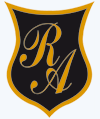 O’Carrol  # 850-   Fono 72- 2230332                    Rancagua     MATEMÁTICAS 1° BÁSICO SEMANA 7 DEL 11 AL 15 DE MAYONo es necesario imprimir este documento, solo ver con atención los videosRecuerda: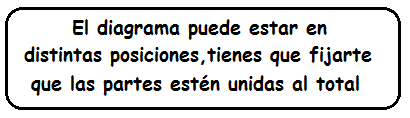 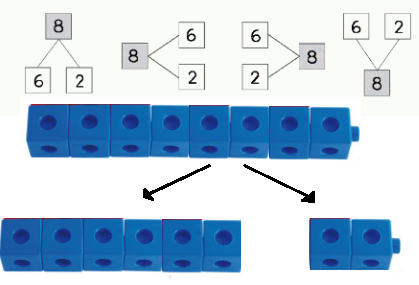 Introducción: 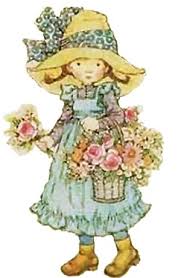 Buenos días mis niñitas. En realidad no alcanzamos a conoce rnos muy bien al principio del año escolar por todo lo que estamos viviendo, es por eso que te invitamos a contactarte con tu profesora para resolver dudas que surjan al momento de resolver  las guías que te enviamos semanalmente. Esta semana te apoyaremos para comprender mejor  la composición y descomposición de números hasta el 10, esta vez lo haremos de manera simbólica, es decir, con números. Revisa estos videos para comenzar la clase:https://vimeo.com/401116248  https://vimeo.com/403166782Acá la profesora te explicará cómo usar el modelo parte- parte- todo en la composición de números. Obsérvalo  hasta el minuto 9 donde tienes que ir a las páginas de tu texto de estudio que te daremos en la sección de tarea. Puedes usar algún material que se pueda contar para completar los esquemas como porotos, cubos, fichas, monedas u otro elemento que tengas a mano.OA    Componer y descomponer números del 0 al 10 por medio de material audiovisual para encontrar combinaciones de números